Level 1 If you have not achieved the Level 2 criteria, your work will be assessed to determine if the following Level 1 criteria have been met.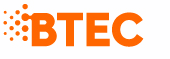 Learner Assessment Submission and DeclarationWhen submitting evidence for assessment, each learner must sign a declaration confirming that the work is their own. You may use this form, or incorporate a learner declaration into an Assignment Brief front sheet. Please list the evidence submitted for each task. Indicate the page numbers where the evidence can be found or describe the nature of the evidence (e.g. video, illustration).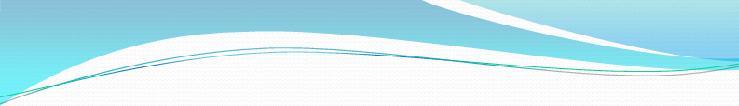 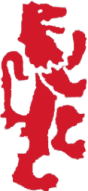 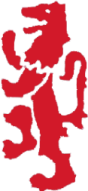 Applying the principles of training  – Unit 3 – Assignment 4Applying the principles of training  – Unit 3 – Assignment 4Applying the principles of training  – Unit 3 – Assignment 4Assessor: P. Hamblin, S. Thomas & A. HusseyAssessor: P. Hamblin, S. Thomas & A. HusseyApplying the principles of training  – Unit 3 – Assignment 4Applying the principles of training  – Unit 3 – Assignment 4Applying the principles of training  – Unit 3 – Assignment 4Internal Verification date: P. Hamblin, A.Hussey  &   S. ThomasTBCIssue date:  01.03.23               Hand in date: TBCIssue date:  01.03.23               Hand in date: TBCIssue date:  01.03.23               Hand in date: TBCIssue date:  01.03.23               Hand in date: TBCIssue date:  01.03.23               Hand in date: TBCLearning Aim DReview a personal fitness programme1D.5, 2D.P5, 2D.M4, 2D.D3Review a personal fitness programme1D.5, 2D.P5, 2D.M4, 2D.D3Review a personal fitness programme1D.5, 2D.P5, 2D.M4, 2D.D3Review a personal fitness programme1D.5, 2D.P5, 2D.M4, 2D.D3Scenario:  Now that you have completed your training programme, the next step is to look back on how it went. Did you achieve your training goals? Are there areas in the programme that can be modified to help you to continue to improve your performance? What evidence did you gather to show successes and areas for improvement? The review should include the impact of the training programme on physiology of fitness, and the impact on your activity/sport goal. Some of your findings will help the SGO’s (Mrs Pauling) ‘Get Fit’ initiative review, to ensure that it gets better each year!Task 1 (P5) Conduct a review of your training programme. This should be completed as a discussion with your tutor and video recorded. When conducting your review have your training diary in front of you and try to answer the following questions:Did you meet the goals you set at the start of the programme?What did the review of each training session tell you and how did you use this information?What short-term physiological effects did you experience during your training sessions?What changes did you need to make to your programme and why did you make those changes?Which areas of fitness have you improved?Which areas of fitness do you still need to improve?What evidence do you have to support your identified strengths and areas for improvement?How has the fitness training programme impacted on your fitness for your sport/activity?You are thinking about carrying on with your training programme.How would you change your training programme to make it better and why would you change it in this way?Task 2 (M4 / D3)Clearly explain your results by making comparisons between your pre and post training programme fitness test results.You are thinking about carrying on with your training programme. How would you change your training programme to make it better and why would you change it in this way?Give recommendations on how you could improve your training in the future. What benefits would the changes have for your fitness in your sport/activity?ASSESSMENT EVIDENCE: Written review or if using a discussion, audio-visual evidence is recommended. #Scenario:  Now that you have completed your training programme, the next step is to look back on how it went. Did you achieve your training goals? Are there areas in the programme that can be modified to help you to continue to improve your performance? What evidence did you gather to show successes and areas for improvement? The review should include the impact of the training programme on physiology of fitness, and the impact on your activity/sport goal. Some of your findings will help the SGO’s (Mrs Pauling) ‘Get Fit’ initiative review, to ensure that it gets better each year!Task 1 (P5) Conduct a review of your training programme. This should be completed as a discussion with your tutor and video recorded. When conducting your review have your training diary in front of you and try to answer the following questions:Did you meet the goals you set at the start of the programme?What did the review of each training session tell you and how did you use this information?What short-term physiological effects did you experience during your training sessions?What changes did you need to make to your programme and why did you make those changes?Which areas of fitness have you improved?Which areas of fitness do you still need to improve?What evidence do you have to support your identified strengths and areas for improvement?How has the fitness training programme impacted on your fitness for your sport/activity?You are thinking about carrying on with your training programme.How would you change your training programme to make it better and why would you change it in this way?Task 2 (M4 / D3)Clearly explain your results by making comparisons between your pre and post training programme fitness test results.You are thinking about carrying on with your training programme. How would you change your training programme to make it better and why would you change it in this way?Give recommendations on how you could improve your training in the future. What benefits would the changes have for your fitness in your sport/activity?ASSESSMENT EVIDENCE: Written review or if using a discussion, audio-visual evidence is recommended. #Scenario:  Now that you have completed your training programme, the next step is to look back on how it went. Did you achieve your training goals? Are there areas in the programme that can be modified to help you to continue to improve your performance? What evidence did you gather to show successes and areas for improvement? The review should include the impact of the training programme on physiology of fitness, and the impact on your activity/sport goal. Some of your findings will help the SGO’s (Mrs Pauling) ‘Get Fit’ initiative review, to ensure that it gets better each year!Task 1 (P5) Conduct a review of your training programme. This should be completed as a discussion with your tutor and video recorded. When conducting your review have your training diary in front of you and try to answer the following questions:Did you meet the goals you set at the start of the programme?What did the review of each training session tell you and how did you use this information?What short-term physiological effects did you experience during your training sessions?What changes did you need to make to your programme and why did you make those changes?Which areas of fitness have you improved?Which areas of fitness do you still need to improve?What evidence do you have to support your identified strengths and areas for improvement?How has the fitness training programme impacted on your fitness for your sport/activity?You are thinking about carrying on with your training programme.How would you change your training programme to make it better and why would you change it in this way?Task 2 (M4 / D3)Clearly explain your results by making comparisons between your pre and post training programme fitness test results.You are thinking about carrying on with your training programme. How would you change your training programme to make it better and why would you change it in this way?Give recommendations on how you could improve your training in the future. What benefits would the changes have for your fitness in your sport/activity?ASSESSMENT EVIDENCE: Written review or if using a discussion, audio-visual evidence is recommended. #Scenario:  Now that you have completed your training programme, the next step is to look back on how it went. Did you achieve your training goals? Are there areas in the programme that can be modified to help you to continue to improve your performance? What evidence did you gather to show successes and areas for improvement? The review should include the impact of the training programme on physiology of fitness, and the impact on your activity/sport goal. Some of your findings will help the SGO’s (Mrs Pauling) ‘Get Fit’ initiative review, to ensure that it gets better each year!Task 1 (P5) Conduct a review of your training programme. This should be completed as a discussion with your tutor and video recorded. When conducting your review have your training diary in front of you and try to answer the following questions:Did you meet the goals you set at the start of the programme?What did the review of each training session tell you and how did you use this information?What short-term physiological effects did you experience during your training sessions?What changes did you need to make to your programme and why did you make those changes?Which areas of fitness have you improved?Which areas of fitness do you still need to improve?What evidence do you have to support your identified strengths and areas for improvement?How has the fitness training programme impacted on your fitness for your sport/activity?You are thinking about carrying on with your training programme.How would you change your training programme to make it better and why would you change it in this way?Task 2 (M4 / D3)Clearly explain your results by making comparisons between your pre and post training programme fitness test results.You are thinking about carrying on with your training programme. How would you change your training programme to make it better and why would you change it in this way?Give recommendations on how you could improve your training in the future. What benefits would the changes have for your fitness in your sport/activity?ASSESSMENT EVIDENCE: Written review or if using a discussion, audio-visual evidence is recommended. #Scenario:  Now that you have completed your training programme, the next step is to look back on how it went. Did you achieve your training goals? Are there areas in the programme that can be modified to help you to continue to improve your performance? What evidence did you gather to show successes and areas for improvement? The review should include the impact of the training programme on physiology of fitness, and the impact on your activity/sport goal. Some of your findings will help the SGO’s (Mrs Pauling) ‘Get Fit’ initiative review, to ensure that it gets better each year!Task 1 (P5) Conduct a review of your training programme. This should be completed as a discussion with your tutor and video recorded. When conducting your review have your training diary in front of you and try to answer the following questions:Did you meet the goals you set at the start of the programme?What did the review of each training session tell you and how did you use this information?What short-term physiological effects did you experience during your training sessions?What changes did you need to make to your programme and why did you make those changes?Which areas of fitness have you improved?Which areas of fitness do you still need to improve?What evidence do you have to support your identified strengths and areas for improvement?How has the fitness training programme impacted on your fitness for your sport/activity?You are thinking about carrying on with your training programme.How would you change your training programme to make it better and why would you change it in this way?Task 2 (M4 / D3)Clearly explain your results by making comparisons between your pre and post training programme fitness test results.You are thinking about carrying on with your training programme. How would you change your training programme to make it better and why would you change it in this way?Give recommendations on how you could improve your training in the future. What benefits would the changes have for your fitness in your sport/activity?ASSESSMENT EVIDENCE: Written review or if using a discussion, audio-visual evidence is recommended. #Grading Criteria Grading Criteria Grading Criteria Grading Criteria Grading Criteria 1D. 51D. 5Review the four-week personal fitness training programme set for an activity/sport goal, identifying results, strengths and areas  for improvementReview the four-week personal fitness training programme set for an activity/sport goal, identifying results, strengths and areas  for improvementReview the four-week personal fitness training programme set for an activity/sport goal, identifying results, strengths and areas  for improvement2D. P52D. P5Review the six week personal fitness training programme set for an activity/sport goal, describing results, strengths and areas for improvement.Review the six week personal fitness training programme set for an activity/sport goal, describing results, strengths and areas for improvement.Review the six week personal fitness training programme set for an activity/sport goal, describing results, strengths and areas for improvement.2D. M42D. M4Review the results, strengths of the training programme set for an activity/sport goal and areas for improvement, providing recommendations for future training and performance.Review the results, strengths of the training programme set for an activity/sport goal and areas for improvement, providing recommendations for future training and performance.Review the results, strengths of the training programme set for an activity/sport goal and areas for improvement, providing recommendations for future training and performance.2D. D32D. D3Fully explain the results, strengths and improvements for the training programme, justifying recommendations for future training and performance.Fully explain the results, strengths and improvements for the training programme, justifying recommendations for future training and performance.Fully explain the results, strengths and improvements for the training programme, justifying recommendations for future training and performance.ASSESSMENT RECORD SHEET (Summative Assessment)ASSESSMENT RECORD SHEET (Summative Assessment)ASSESSMENT RECORD SHEET (Summative Assessment)ASSESSMENT RECORD SHEET (Summative Assessment)ASSESSMENT RECORD SHEET (Summative Assessment)ASSESSMENT RECORD SHEET (Summative Assessment)ASSESSMENT RECORD SHEET (Summative Assessment)ASSESSMENT RECORD SHEET (Summative Assessment)ASSESSMENT RECORD SHEET (Summative Assessment)ASSESSMENT RECORD SHEET (Summative Assessment)ASSESSMENT RECORD SHEET (Summative Assessment)ASSESSMENT RECORD SHEET (Summative Assessment)ASSESSMENT RECORD SHEET (Summative Assessment)ASSESSMENT RECORD SHEET (Summative Assessment)ASSESSMENT RECORD SHEET (Summative Assessment)ProgrammeProgramme BTEC First Award in Sport  BTEC First Award in Sport  BTEC First Award in Sport  BTEC First Award in Sport LearnerNameAssessorNameMrs A HusseyMrs A HusseyMrs A HusseyMrs A HusseyMrs A HusseyMrs A HusseyUnit No. & TitleUnit No. & Title 3: Review a personal fitness training programme  3: Review a personal fitness training programme  3: Review a personal fitness training programme  3: Review a personal fitness training programme Target Learning Aims 1D.5 2D.P5 2D. M4  & 2D.D3AssignmentNo. & Title4: Review of personal fitness training programme4: Review of personal fitness training programme4: Review of personal fitness training programme4: Review of personal fitness training programme4: Review of personal fitness training programme4: Review of personal fitness training programmeIssue DateIssue Date01.03.2301.03.2301.03.2301.03.23Hand In DateTBCFinal Re-submission DateTBCTBCTBCTBCTBCTBCTarget criteriaTarget criteriaCriteriaAchievedFinal Assessment CommentsFinal Assessment CommentsFinal Assessment CommentsFinal Assessment CommentsFinal Assessment CommentsFinal Assessment CommentsFinal Assessment CommentsFinal Assessment CommentsFinal Assessment CommentsFinal Assessment CommentsFinal Assessment CommentsFinal Assessment Comments1D. 51D. 5Review the four-week personal fitness training programme set for an activity/sport goal, identifying results, strengths and areas  for improvementReview the four-week personal fitness training programme set for an activity/sport goal, identifying results, strengths and areas  for improvementReview the four-week personal fitness training programme set for an activity/sport goal, identifying results, strengths and areas  for improvementReview the four-week personal fitness training programme set for an activity/sport goal, identifying results, strengths and areas  for improvementReview the four-week personal fitness training programme set for an activity/sport goal, identifying results, strengths and areas  for improvementReview the four-week personal fitness training programme set for an activity/sport goal, identifying results, strengths and areas  for improvementReview the four-week personal fitness training programme set for an activity/sport goal, identifying results, strengths and areas  for improvementReview the four-week personal fitness training programme set for an activity/sport goal, identifying results, strengths and areas  for improvementReview the four-week personal fitness training programme set for an activity/sport goal, identifying results, strengths and areas  for improvementReview the four-week personal fitness training programme set for an activity/sport goal, identifying results, strengths and areas  for improvementReview the four-week personal fitness training programme set for an activity/sport goal, identifying results, strengths and areas  for improvementReview the four-week personal fitness training programme set for an activity/sport goal, identifying results, strengths and areas  for improvement2D. P52D. P5Review the six-week personal fitness training programme set for an activity/sport goal, describing results, strengths and areas for improvement.Review the six-week personal fitness training programme set for an activity/sport goal, describing results, strengths and areas for improvement.Review the six-week personal fitness training programme set for an activity/sport goal, describing results, strengths and areas for improvement.Review the six-week personal fitness training programme set for an activity/sport goal, describing results, strengths and areas for improvement.Review the six-week personal fitness training programme set for an activity/sport goal, describing results, strengths and areas for improvement.Review the six-week personal fitness training programme set for an activity/sport goal, describing results, strengths and areas for improvement.Review the six-week personal fitness training programme set for an activity/sport goal, describing results, strengths and areas for improvement.Review the six-week personal fitness training programme set for an activity/sport goal, describing results, strengths and areas for improvement.Review the six-week personal fitness training programme set for an activity/sport goal, describing results, strengths and areas for improvement.Review the six-week personal fitness training programme set for an activity/sport goal, describing results, strengths and areas for improvement.Review the six-week personal fitness training programme set for an activity/sport goal, describing results, strengths and areas for improvement.Review the six-week personal fitness training programme set for an activity/sport goal, describing results, strengths and areas for improvement.2D. M42D. M4Explain the results, strengths of the training programme set for an activity/sport goal and areas for improvement, providing recommendations for future training and performance.Explain the results, strengths of the training programme set for an activity/sport goal and areas for improvement, providing recommendations for future training and performance.Explain the results, strengths of the training programme set for an activity/sport goal and areas for improvement, providing recommendations for future training and performance.Explain the results, strengths of the training programme set for an activity/sport goal and areas for improvement, providing recommendations for future training and performance.Explain the results, strengths of the training programme set for an activity/sport goal and areas for improvement, providing recommendations for future training and performance.Explain the results, strengths of the training programme set for an activity/sport goal and areas for improvement, providing recommendations for future training and performance.Explain the results, strengths of the training programme set for an activity/sport goal and areas for improvement, providing recommendations for future training and performance.Explain the results, strengths of the training programme set for an activity/sport goal and areas for improvement, providing recommendations for future training and performance.Explain the results, strengths of the training programme set for an activity/sport goal and areas for improvement, providing recommendations for future training and performance.Explain the results, strengths of the training programme set for an activity/sport goal and areas for improvement, providing recommendations for future training and performance.Explain the results, strengths of the training programme set for an activity/sport goal and areas for improvement, providing recommendations for future training and performance.Explain the results, strengths of the training programme set for an activity/sport goal and areas for improvement, providing recommendations for future training and performance.2D. D32D. D3Fully explain the results, strengths and improvements for the training programme, justifying recommendations for future training and performance.Fully explain the results, strengths and improvements for the training programme, justifying recommendations for future training and performance.Fully explain the results, strengths and improvements for the training programme, justifying recommendations for future training and performance.Fully explain the results, strengths and improvements for the training programme, justifying recommendations for future training and performance.Fully explain the results, strengths and improvements for the training programme, justifying recommendations for future training and performance.Fully explain the results, strengths and improvements for the training programme, justifying recommendations for future training and performance.Fully explain the results, strengths and improvements for the training programme, justifying recommendations for future training and performance.Fully explain the results, strengths and improvements for the training programme, justifying recommendations for future training and performance.Fully explain the results, strengths and improvements for the training programme, justifying recommendations for future training and performance.Fully explain the results, strengths and improvements for the training programme, justifying recommendations for future training and performance.Fully explain the results, strengths and improvements for the training programme, justifying recommendations for future training and performance.Fully explain the results, strengths and improvements for the training programme, justifying recommendations for future training and performance.Summative commentsSummative commentsSummative commentsSummative commentsSummative commentsSummative commentsSummative commentsSummative commentsSummative commentsSummative commentsSummative commentsSummative commentsSummative commentsSummative commentsSummative commentsResubmission authorisation*Lead IV:Resubmission authorisation*Lead IV:Resubmission authorisation*Lead IV:Resubmission authorisation*Lead IV:Resubmission authorisation*Lead IV:Resubmission Date:Resubmission Date:Resubmission Date:Resubmission Date:* All resubmissions must be authorised. Only 1 resubmission is possible per assignment.* All resubmissions must be authorised. Only 1 resubmission is possible per assignment.* All resubmissions must be authorised. Only 1 resubmission is possible per assignment.* All resubmissions must be authorised. Only 1 resubmission is possible per assignment.* All resubmissions must be authorised. Only 1 resubmission is possible per assignment.* All resubmissions must be authorised. Only 1 resubmission is possible per assignment.* All resubmissions must be authorised. Only 1 resubmission is possible per assignment.* All resubmissions must be authorised. Only 1 resubmission is possible per assignment.* All resubmissions must be authorised. Only 1 resubmission is possible per assignment.* All resubmissions must be authorised. Only 1 resubmission is possible per assignment.* All resubmissions must be authorised. Only 1 resubmission is possible per assignment.* All resubmissions must be authorised. Only 1 resubmission is possible per assignment.* All resubmissions must be authorised. Only 1 resubmission is possible per assignment.* All resubmissions must be authorised. Only 1 resubmission is possible per assignment.* All resubmissions must be authorised. Only 1 resubmission is possible per assignment.Assessor SignatureAssessor SignatureAssessor SignatureDate:Learner commentsLearner commentsLearner commentsLearner SignatureLearner SignatureLearner SignatureLearner SignatureLearner SignatureDate:Date:Date:Learner declaration: I certify that the work submitted for this assignment is my own. I have clearly referenced any sources used in the work. I understand that false declaration is a form of malpractice.                                                                       Learner signature: ________________________________Date:_______________ Learner name:Learner name:Assessor name: Assessor name: Issue date:Submission date:Submission date:Submitted on:Programme: BTEC Level 1/2 First Award in SportProgramme: BTEC Level 1/2 First Award in SportProgramme: BTEC Level 1/2 First Award in SportProgramme: BTEC Level 1/2 First Award in SportUnit: Review of personal fitness training programmeUnit: Review of personal fitness training programmeUnit: Review of personal fitness training programmeUnit: Review of personal fitness training programmeAssignment reference and title: Review personal training programmeAssignment reference and title: Review personal training programmeAssignment reference and title: Review personal training programmeAssignment reference and title: Review personal training programmeTask ref.Evidence submittedPage numbers ordescriptionAdditional comments to the Assessor:Additional comments to the Assessor:Additional comments to the Assessor:Learner declarationI certify that the evidence submitted for this assignment is my own. I have clearly referenced any sources used in the work. I understand that false declaration is a form of malpracticeLearner signature:                                                             Date:Learner declarationI certify that the evidence submitted for this assignment is my own. I have clearly referenced any sources used in the work. I understand that false declaration is a form of malpracticeLearner signature:                                                             Date:Learner declarationI certify that the evidence submitted for this assignment is my own. I have clearly referenced any sources used in the work. I understand that false declaration is a form of malpracticeLearner signature:                                                             Date: